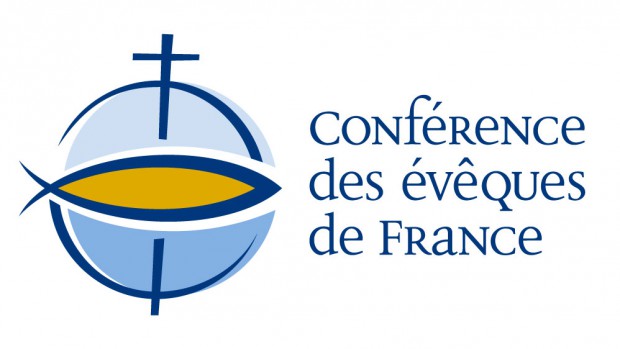 MESSAGE DES ÉVÊQUES DE FRANCE AUX CATHOLIQUES ET À TOUS NOS CONCITOYENSNotre pays, avec de nombreux autres, traverse une grande épreuve. Le chef de l’état nous appelle à laisser de côté nos divisions et à vivre ce temps dans la fraternité. C’est pourquoi nous avons voulu que ce message destiné en premier lieu aux catholiques s’adresse aussi à tous nos concitoyens sans distinction. Nous le faisons dans un esprit d’humilité, mais avec la certitude que la foi chrétienne a une mission spécifique dans ce monde et qu’elle ne doit pas s’y dérober. Nous pensons aussi à tous ceux et celles qui partagent avec nous la foi en Dieu et la conviction qu’il accompagne notre vie. Nous pensons enfin à tous ceux et celles qui ne croient pas mais souhaitent que la solidarité et l’esprit de service s’accroissent entre les hommes. À tous, nous disons notre désir que notre communauté nationale sorte grandie de cette épreuve. Depuis bien des années déjà notre humanité a l’intuition qu’elle doit changer radicalement sa manière de vivre.La crise écologique nous le rappelle sans cesse, mais la détermination a fait largement défaut jusqu’ici pour prendre ensemble les décisions qui s’imposent et pour s’y tenir. Osons le dire, l’égoïsme, l’individualisme, la recherche du profit, le consumérisme outrancier mettent à mal notre solidarité. Nous avons le droit d’espérer que ce que nous vivons en ce moment convaincra le plus grand nombre, qu’il ne faut plus différer les changements qui s’imposent : alors, ce drame porteur d’angoisse n’aura pas été traversé en vain. Le mercredi 25 mars, à 19h30 partout en France,les cloches de toutes les églises sonneront pendant dix minutes,non pour appeler les fidèles à s’y rendre,mais pour manifester notre fraternitéet notre espoir commun.Elles sonneront comme elles ont sonnéaux grandes heures de notre histoire,la libération par exemple.En réponse à ce signe d’espoir,nous invitons tous ceux qui le voudrontà allumer des bougies à leur fenêtre.Ce geste, qui est de traditiondans la ville de Lyon, est un signe d’espérancequi transcende les convictions particulières :celui de la lumière qui brille dans les ténèbres !